Publicado en Bilbao  el 03/03/2020 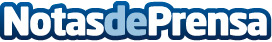 Record go llega al País Vasco con una nueva oficina en Bilbao Su estratégica ubicación cerca del Aeropuerto de Bilbao (BIO) permitirá a los visitantes desplazarse a la ciudad de forma rápida o descubrir con comodidad las zonas turísticas y parques naturales de toda la provinciaDatos de contacto:Record go936 192 468Nota de prensa publicada en: https://www.notasdeprensa.es/record-go-llega-al-pais-vasco-con-una-nueva Categorias: Nacional Automovilismo País Vasco Turismo Oficinas Industria Automotriz http://www.notasdeprensa.es